Supplementary material 1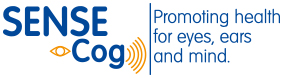 Authorlist for Sense-Cog WP1 groupGeir Bertelsen1,2, Suzanne Cosh3, Audrey Cougnard-Grégoire3, Piers Dawes4, Cécile Delcourt3, Fofi Constantinidou5, Catherine Helmer3, M. Arfan Ikram 6,7, Caroline CW Klaver 6,8, Iracema Leroi 9, Asri Maharani 9,10, Magda Meester-Smor 6,8, Unal Mutlu 6,8, Virginie Nael3,11,12, Neil Pendleton 9,10, Henrik Schirmer 13, Gindo Tampubolon 14, Henning Tiemeier 6,15, Therese von Hanno 16,17.1: UiT The Arctic University of Norway,	Department of Community Medicine, Faculty of Health Sciences, N-9037 Tromsø, Norway2: University Hospital of North Norway,	Department of ophthalmology,	N-9038 Tromsø	, Norway3: Univ. Bordeaux, Inserm, Bordeaux Population Health Research Center, team LEHA, UMR 1219, F-33000 Bordeaux, France 4: University of Manchester, Manchester Centre for Audiology and Deafness, School of Health Sciences, Manchester, UK5: University of Cyprus, Department of Psychology & Center for Applied Neuroscience, Nicosia, Cyprus6: Erasmus Medical Centre, Department of Epidemiology, Rotterdam, The Netherlands7: Erasmus Medical Centre, Departments of Neurology and Radiology, Rotterdam, The Netherlands8: Erasmus Medical Centre, Department of Ophthalmology, Rotterdam, The Netherlands9: University of Manchester, Division of Neuroscience and Experimental Psychology, School of Biological Sciences, Manchester, UK10: University of Manchester, Academic Health Science Centre, Manchester, UK11: Sorbonne University, UMPC University of Paris 06, INSERM, CNRS, Vision Institute, F-75012 Paris, France12: R&D Life and Vision Science, Essilor International, F-75012 Paris, France13: UiT-The Arctic University of Norway, Department of Clinical Medicine, Cardiovascular research Group-UNN, N-9037 Tromsø, Norway14: University of Manchester, Global Development Institute, Manchester, UK15: Erasmus Medical Centre, Department of Psychiatry, Rotterdam, The Netherlands16: UiT-The Arctic University of Norway, Department of Clinical Medicine, Faculty of Health Sciences, N-9037 Tromsø, Norway17: Nordland Hospital, Department of Ophthalmology, N-8092 Bodø, Norway